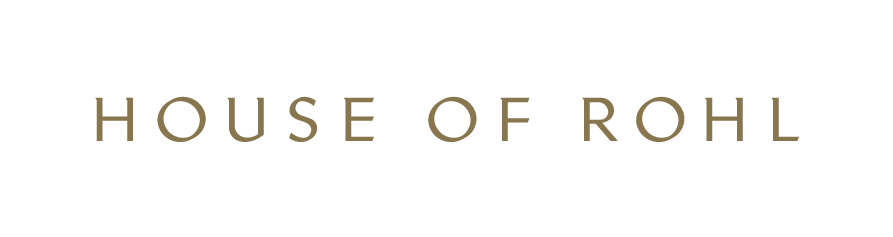 PRESS FEBBRAIO 2024 _ ANTEPRIMA SALONE DEL MOBILE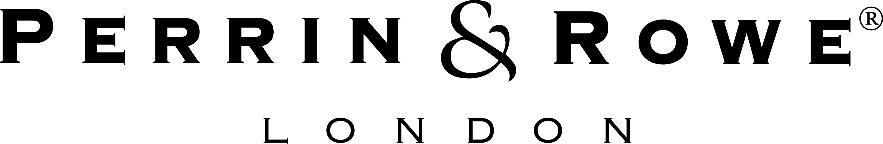 ARMSTRONGIL DESIGN SI ISPIRA LA RIVOLUZIONE INDUSTRIALE INGLESEI dettagli che si trovano in ogni elemento estetico della collezione di rubinetteria da bagno Armstrong di Perrin & Rowe ricordano il periodo della rivoluzione industriale inglese.Le maniglie riprendono la silhouette delle bobine un tempo utilizzate nella creazione di tessuti, e l'elegante curva del beccuccio completa un look di sobria eleganza che spicca sempre. La collezione è composta da rubinetti, pilette per vasche, accessori e soluzioni doccia in finiture lucidate a mano che portano in bagno uno stile classico e senza tempo. Perfettamente proporzionato, con sobri dettagli zigrinati sulla maniglia, porta un nuovo look fresco all’ambiente bagno.La collezione Armstrong è una delle gamme più complete che Perrin & Rowe abbia mai lanciato, dal miscelatore lavabo monocomando al rubinetto a tre fori, a parete o a ponte. È disponibile anche un iconico miscelatore freestanding vasca-doccia, così come un set doccia completo con doccetta e rosone a soffitto.Ogni pezzo può essere specificato in Cromo, Nichel o Peltro per un tradizionale look argento, oppure Oro 24 carati, Ottone lucido o Ottone satinato per un bagliore dorato. Le due finiture in ottone di Perrin & Rowe non sono laccate quindi svilupperanno una patina unica nel tempo, esaltando la bellezza della lega. Per un vero look industriale, English Bronze offre una finitura metallizzata più scura che fa risaltare il dettaglio della zigrinatura.Ogni rubinetto è realizzato con ottone di altissima qualità, versato a mano in stampi a 1700 ° Fahrenheit. Dopo la lavorazione, lucidatori specializzati sviluppano la finitura profonda e brillante. È un compito dispendioso in termini di tempo e scrupoloso. Il miscelatore freestanding vasca-doccia, ad esempio, può richiedere oltre quattro ore per essere perfezionato.-----------------------House of Rohl è la grande famiglia di marchi dedicati al bagno e alla cucina che opera attraverso i marchi Perrin & Rowe (rubinetteria artigianale in ottone e sanitari), Victoria + Albert (vasche e lavabi), Shaws of Darwen (lavandini refrattari) e il nuovo marchio di rubinetteria contemporanea Riobel.INFO: houseofrohl.it 			Ufficio stampa: TAConline.it – press@taconline.it